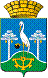 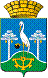 О размещении в сети Интернетинформационных материалови видеороликов по БДДУважаемые руководители!Управления образования Администрации Сысертского городского округа информирует о размещении на официальном сайте Министерства образования и молодежной политики Свердловской области информационных материалов и видеороликов по безопасности дорожного движения, предоставленные Управлением Государственной инспекции безопасности дорожного движения Главного управления Министерства внутренних дел Российской Федерации по Свердловской области (далее – материалы).Материалы доступны для скачивания и использования в работе по ссылке: https://minobraz.egov66.ru/site/item?id=9558.Анастасия Владимировна Глазырина(34374) 7-14-06Руководителям муниципальных образовательных организаций Сысертского городского округаНачальникУправления образованияО.С. Колясникова